FINAL VERSION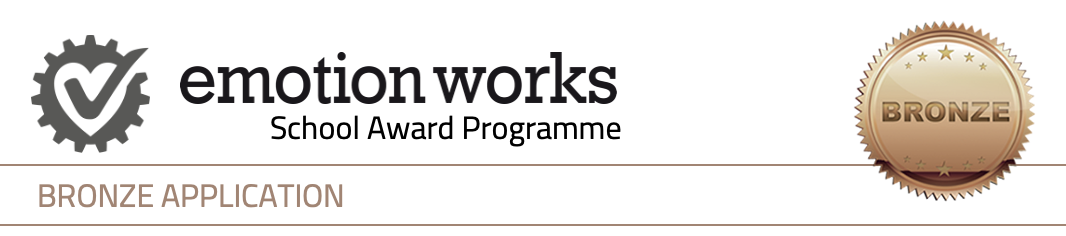 IntroductionThe Emotion Works Bronze School Award overlaps with the Getting Started with Emotion Works training and teaching modules and the subsequent roll-out of a 1-cog-at-a-time teaching Programme.Schools who have been using Emotion Works for some time will have covered a lot of this work in the past using older training approaches and website material. Those who joined in 2020 /early 2021 would have covered Bronze Award content using the Recovery Programme website, and those who have followed the training and teaching content provided in our Literacy Programme Blocks 1 & 2 (since August 2021) will have also have lots to draw on to complete a Bronze Application.From April 2022, the following guides for school leads and teachers provide a perfect framework to help you easily work towards a Bronze School AwardThe Getting Started Implementation Guide checklist for school leadsThe Getting Started Training & Teaching checklist for teachersCompleting & Submitting your Application For the Bronze Award you should provide all evidence within this Word Document.The table rows will expand to accommodate your text and other evidence.It’s helpful for us to have your supporting statements highlighted in yellow as in the example provided here We are trusting school leads to vouch for the first stage of Emotion Works implementation across the school by providing brief, summary statements for the different criteria, along with some photographic or video evidence.  Photographs / images should be cropped / resized to less than 1mb each before adding.If you would like to include a video file – please provide a weblink rather than adding the file itself.Please save a copy of your application using the title EWBronze_school name.docEmail your application to practice@emotionworks.org.uk, marked with the same titleYour email and application will be acknowledged within a few days from our Practice Support team, who will flag up any obvious omissions or changes required.Your application will then be passed on to Vicki Renton for assessment who will highlight any requests or next steps feedback in blue and return to you within 2 weeks of receiving your application (not including school holidays).INTRODUCTORY SECTION* If you don’t already have a second school lead, please allocate a second person on your staff team who can manage your school website accounts & membershipsEVIDENCE SECTIONSCHOOL NAMESCHOOL NAMESCHOOL NAMEhereherehereherehereherehereLOCAL AUTHORITYLOCAL AUTHORITYLOCAL AUTHORITYhereherehereherehereherehereWHEN DID YOU FIRST START USING EW IN YOUR SCHOOL?WHEN DID YOU FIRST START USING EW IN YOUR SCHOOL?WHEN DID YOU FIRST START USING EW IN YOUR SCHOOL?WHEN DID YOU FIRST START USING EW IN YOUR SCHOOL?WHEN DID YOU FIRST START USING EW IN YOUR SCHOOL?WHEN DID YOU FIRST START USING EW IN YOUR SCHOOL?herehereherehereWHAT KIND OF EW PACKAGE DOES YOUR SCHOOL YOU CURRENTLY HAVE? – please highlight belowWHAT KIND OF EW PACKAGE DOES YOUR SCHOOL YOU CURRENTLY HAVE? – please highlight belowWHAT KIND OF EW PACKAGE DOES YOUR SCHOOL YOU CURRENTLY HAVE? – please highlight belowWHAT KIND OF EW PACKAGE DOES YOUR SCHOOL YOU CURRENTLY HAVE? – please highlight belowWHAT KIND OF EW PACKAGE DOES YOUR SCHOOL YOU CURRENTLY HAVE? – please highlight belowWHAT KIND OF EW PACKAGE DOES YOUR SCHOOL YOU CURRENTLY HAVE? – please highlight belowWHAT KIND OF EW PACKAGE DOES YOUR SCHOOL YOU CURRENTLY HAVE? – please highlight belowWHAT KIND OF EW PACKAGE DOES YOUR SCHOOL YOU CURRENTLY HAVE? – please highlight belowWHAT KIND OF EW PACKAGE DOES YOUR SCHOOL YOU CURRENTLY HAVE? – please highlight belowWHAT KIND OF EW PACKAGE DOES YOUR SCHOOL YOU CURRENTLY HAVE? – please highlight below6-month Trial Full 1 year BasicFull 1 year BasicFull 1 year BasicFull 2-year PremiumFull 2-year PremiumFull 2-year PremiumFull 3-year PlatinumFull 3-year PlatinumAnnual renewalWHAT KIND OF TRAINING IN EW HAVE YOUR STAFF EXPERIENCED? – please highlight below WHAT KIND OF TRAINING IN EW HAVE YOUR STAFF EXPERIENCED? – please highlight below WHAT KIND OF TRAINING IN EW HAVE YOUR STAFF EXPERIENCED? – please highlight below WHAT KIND OF TRAINING IN EW HAVE YOUR STAFF EXPERIENCED? – please highlight below WHAT KIND OF TRAINING IN EW HAVE YOUR STAFF EXPERIENCED? – please highlight below WHAT KIND OF TRAINING IN EW HAVE YOUR STAFF EXPERIENCED? – please highlight below WHAT KIND OF TRAINING IN EW HAVE YOUR STAFF EXPERIENCED? – please highlight below WHAT KIND OF TRAINING IN EW HAVE YOUR STAFF EXPERIENCED? – please highlight below WHAT KIND OF TRAINING IN EW HAVE YOUR STAFF EXPERIENCED? – please highlight below WHAT KIND OF TRAINING IN EW HAVE YOUR STAFF EXPERIENCED? – please highlight below Inservice whole staff training pre-CovidInservice whole staff training pre-Covid1 or 2 staff attended open training pre-covid and cascaded1 or 2 staff attended open training pre-covid and cascaded1 or 2 staff attended open training pre-covid and cascadedOnline Recovery Programme Training Aug 2020 - June 21Online Recovery Programme Training Aug 2020 - June 21Online Recovery Programme Training Aug 2020 - June 21Online Training since August 2021: ‘Getting Started’ & Literacy ProgrammeOnline Training since August 2021: ‘Getting Started’ & Literacy ProgrammeOTHER TRAINING APPROACHPlease provide informationOTHER TRAINING APPROACHPlease provide informationOTHER TRAINING APPROACHPlease provide informationOTHER TRAINING APPROACHPlease provide informationOTHER TRAINING APPROACHPlease provide informationOTHER TRAINING APPROACHPlease provide informationOTHER TRAINING APPROACHPlease provide informationOTHER TRAINING APPROACHPlease provide informationOTHER TRAINING APPROACHPlease provide informationOTHER TRAINING APPROACHPlease provide informationDO YOU HAVE A NURSERY?hereDO YOU HAVE ANY NURTURE OR ASN CLASSES?hereHOW MANY PRIMARY 1, 2, 2/3 CLASSEShereDO YOU HAVE ANY NURTURE OR ASN CLASSES?hereHOW MANY PRIMARY 3/4, 3, 4, 4/5 CLASSEShereDO YOU HAVE ANY NURTURE OR ASN CLASSES?hereHOW MANY PRIMARY 5/6, 6, 7 CLASSEShereDO YOU HAVE ANY NURTURE OR ASN CLASSES?hereEMOTION WORKS SCHOOL LEAD 1EMOTION WORKS SCHOOL LEAD 1SCHOOL LEAD 2 / ACCOUNT MANAGER*SCHOOL LEAD 2 / ACCOUNT MANAGER*NamehereNamehereJob title / rolehereJob title / rolehereemailhereemailhereEW SCHOOL / STAFF MEMBERSHIP & WEBSITE MANAGEMENTBoth school lead/s know how to allocate & manage the website memberships or ‘seats’ for our staff team.We have a process in place to keep our EW school account up to date by removing or allocating new ‘seats’ when staff leave or join our team. Supporting Statement hereWe have recently checked that all teachers (and SLT/support staff if required) have a website membership set up with their personal email addresses and everyone has confirmed they can access the members area of the website and know where the ‘Getting Started’ content is.Supporting StatementhereSTAFF DEVELOPMENTGETTING STARTED / 1-COG-AT-A-TIME TRAININGClass teachers have worked through the Getting Started training modules on the website as summarised in the Getting Started with Emotion Works Training & Teaching Checklist.Or, for longer term EW members – Class Teachers have been Introduced to Emotion Works and the 1-cog-at-a-time approach via Emotion Works face-to-face Introductory training in the past / the #EWrecovery Programme website / the older website training pages / from colleagues and practice sharing events / or other ways.Teachers now have a copy of the Getting Started with Emotion Works Training & Teaching Checklist, and are aware of new training, resources & website support available to them.Supporting StatementhereGETTING STARTED / 1-COG-AT-A-TIME TEACHINGClass teachers have worked through the Getting Started teaching modules and delivered learning activities as summarised in the Getting Started with Emotion Works Training & Teaching Checklist.Or, for longer term EW members – Class Teachers have delivered the 1-cog-at-a-time approach using ideas and resources shared at previous face-to-face training / the #EWrecovery Programme teaching content / older website resources & ideas / other sources.Teachers now have a copy of the Getting Started with Emotion Works Training & Teaching Checklist, so they are aware of new teaching ideas, resources & practice support available to them.Supporting StatementhereTEACHER FEEDBACKTeaching Staff feel their experience of Emotion Works to date has helped them to deliver emotional learning experiences and support their pupils’ wellbeing. There is increased confidence in using the Cog-curriculum and positivity about continuing to use Emotion Works in our schoolAs evidenced by before & after ratings on the Teacher Competencies Tool, general CPD feedback or another method.Supporting Statement with information about your method of staff assessment / feedbackhereSCHOOL ENVIRONMENTSCHOOL ENVIRONMENTSTAFFROOMWe have a 7-cog model or ‘Model in Mind’ Staffroom Poster on display in our main staffroom / meeting room. This supports the use of shared language using the cogs for staff discussions about emotional incidents in school and for Emotion Works collegiate planning.If you don’t have a hard copy of the Cog Model Staffroom Poster (with dialogue tool on the back), you can print one out here… https://www.emotionworks.org.uk/resources/model-in-mind-poster/We have the Practice Support QR poster on display in the staffroom or other meeting room. https://www.emotionworks.org.uk/resources/practice-support-qr-poster/STAFFROOMWe have a 7-cog model or ‘Model in Mind’ Staffroom Poster on display in our main staffroom / meeting room. This supports the use of shared language using the cogs for staff discussions about emotional incidents in school and for Emotion Works collegiate planning.If you don’t have a hard copy of the Cog Model Staffroom Poster (with dialogue tool on the back), you can print one out here… https://www.emotionworks.org.uk/resources/model-in-mind-poster/We have the Practice Support QR poster on display in the staffroom or other meeting room. https://www.emotionworks.org.uk/resources/practice-support-qr-poster/1. Supporting Statement / Photohere2.  Supporting Statement / PhotohereCLASSROOMSEach class has a dedicated reference or learning display featuring cog language/symbols or cog visuals matched to the EW level they are working at.BRONZE CLASS CHALLENGE: School Leads check in all classes, 1 x photo required from each stageCLASSROOMSEach class has a dedicated reference or learning display featuring cog language/symbols or cog visuals matched to the EW level they are working at.BRONZE CLASS CHALLENGE: School Leads check in all classes, 1 x photo required from each stageSupporting StatementhereSupporting StatementherePhoto (Upper Primary) featuring 7 Cog ModelState which classroom herePhoto (Middle Primary) featuring 6 Cog ModelState which classroom herePhoto (Lower Primary) featuring 5 Cog ModelState which classroom herePhoto (Nursery) featuring cog language & symbols State area / context hereCOMMUNAL AREA / CENTRAL DISPLAYThere is at least one central / communal area in school that can be used as an EW reference point beyond the classroom (eg. in the assembly hall, playground, school library, a corridor etc.)BRONZE SCHOOL CHALLENGE: Photo series or short video clip required including an account of where the resource is located and how it’s used.COMMUNAL AREA / CENTRAL DISPLAYThere is at least one central / communal area in school that can be used as an EW reference point beyond the classroom (eg. in the assembly hall, playground, school library, a corridor etc.)BRONZE SCHOOL CHALLENGE: Photo series or short video clip required including an account of where the resource is located and how it’s used.Supporting StatementhereVideo link (url) optionalSupporting StatementhereVideo link (url) optionalPhotosPhotos IMPACT ON LEARNING IMPACT ON LEARNING IMPACT ON LEARNING IMPACT ON LEARNING IMPACT ON LEARNING IMPACT ON LEARNING 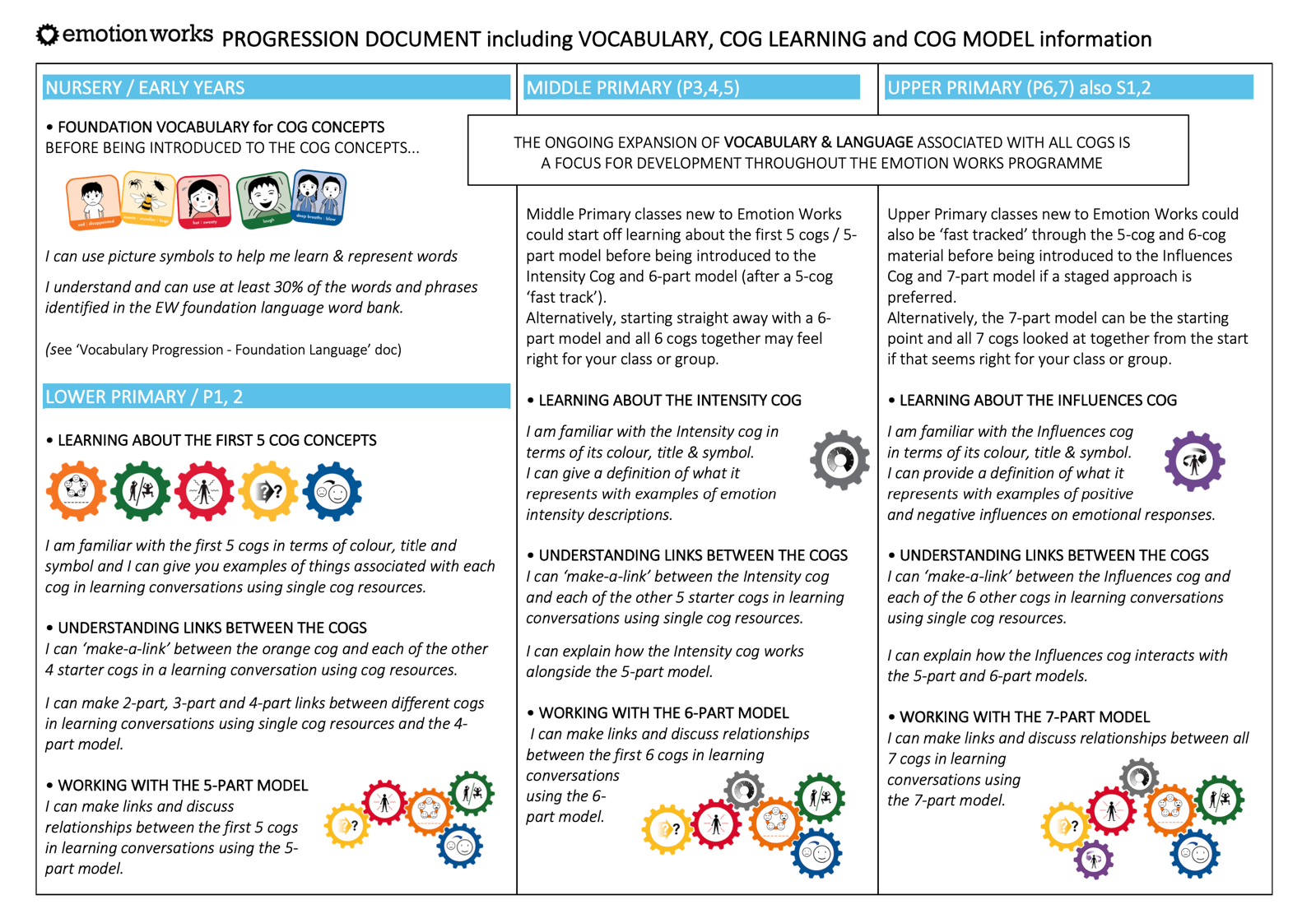 Given the EW learning goals for the Nursery / Lower Primary / Middle Primary / Upper Primary Stages summarised in the 2022 Progression Document, please rate how well you feel pupils in the following year groups are progressing with their learning at this point in their Emotion Works learning journey.Given the EW learning goals for the Nursery / Lower Primary / Middle Primary / Upper Primary Stages summarised in the 2022 Progression Document, please rate how well you feel pupils in the following year groups are progressing with their learning at this point in their Emotion Works learning journey.Given the EW learning goals for the Nursery / Lower Primary / Middle Primary / Upper Primary Stages summarised in the 2022 Progression Document, please rate how well you feel pupils in the following year groups are progressing with their learning at this point in their Emotion Works learning journey.Given the EW learning goals for the Nursery / Lower Primary / Middle Primary / Upper Primary Stages summarised in the 2022 Progression Document, please rate how well you feel pupils in the following year groups are progressing with their learning at this point in their Emotion Works learning journey.Given the EW learning goals for the Nursery / Lower Primary / Middle Primary / Upper Primary Stages summarised in the 2022 Progression Document, please rate how well you feel pupils in the following year groups are progressing with their learning at this point in their Emotion Works learning journey.Given the EW learning goals for the Nursery / Lower Primary / Middle Primary / Upper Primary Stages summarised in the 2022 Progression Document, please rate how well you feel pupils in the following year groups are progressing with their learning at this point in their Emotion Works learning journey.Please highlight the number/ fill the cellNo ProgressLimited progressSatisfactory ProgressGood ProgressExcellent ProgressNursery pupils age 3+01234Nursery pupils age 4+01234P1 pupils01234P2 pupils01234P3 pupils01234P4 pupils01234P5 pupils01234P6 pupils01234P7 pupils01234If you have pupils with identified Additional Support Needs (including Nurture, ASD, Learning Disabilities, Communication Needs etc.), please rate their Emotion Works progress relative to their general level of learning.If you have pupils with identified Additional Support Needs (including Nurture, ASD, Learning Disabilities, Communication Needs etc.), please rate their Emotion Works progress relative to their general level of learning.If you have pupils with identified Additional Support Needs (including Nurture, ASD, Learning Disabilities, Communication Needs etc.), please rate their Emotion Works progress relative to their general level of learning.If you have pupils with identified Additional Support Needs (including Nurture, ASD, Learning Disabilities, Communication Needs etc.), please rate their Emotion Works progress relative to their general level of learning.If you have pupils with identified Additional Support Needs (including Nurture, ASD, Learning Disabilities, Communication Needs etc.), please rate their Emotion Works progress relative to their general level of learning.If you have pupils with identified Additional Support Needs (including Nurture, ASD, Learning Disabilities, Communication Needs etc.), please rate their Emotion Works progress relative to their general level of learning.ASN pupils working at CfE 2nd level01234ASN pupils working at CfE 1st level01234ASN pupils working at CfE Early level01234Please provide any insights / explanations re. any groups who you feel are not yet making satisfactory progresshere THE EW COMMUNITY & OUR SCHOOL COMMUNITYWe have connected in some way with the Emotion Works online community. For example, a number of staff have joined the private facebook group, we follow @EmotionWorksCIC on Twitter, we’ve attended an online networking event, have reached out to an EW school advisor etc.Supporting StatementhereParents are aware of the Emotion Works Cogs and the learning that has taken place in their child’s class and school to date.  For example, using…‘A cog prompt sheet to take home’ activity from www.emotionworks.org.uk/members-dashboard/getting-started-with-component-model-teaching/Example parent information flyers or presentations from the website www.emotionworks.org.uk/resources/parent-information-slideshow   or facebook practitioner groupA parent showcase event, open afternoon or similar Supporting Statementhere